Алтайская краевая общественная организация «Ассоциация по защите прав заемщиков»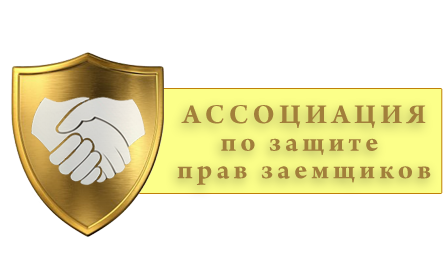 Цели деятельности «Ассоциации по защите прав заемщиков»Ассоциация по защите прав заемщиков (далее – Ассоциация) направляет усилия на   акцентирование внимание общественности, органов власти на ситуацию на кредитном рынка в Алтайском крае в части защиты прав заемщиков, повышению финансовой грамотности населения.  Особое внимание Ассоциация стремится уделять защите интересов граждан, которые в силу жизненных обстоятельств (болезнь,  инвалидность, потеря работы, потеря кормильца и т.д.) испытывают трудности в обслуживании взятых кредитов в банках и микрофинансовых организациях.   Ассоциация оказывает помощь гражданам, которые подвергаются различным злоупотреблениям  при взыскании  возникающей задолженности.  Задачи деятельности «Ассоциации по защите прав заемщиков»- Мониторинг,  обобщение и анализ информации, касающейся  отношений на кредитном  рынке Российской федерации, Алтайского края. Особое внимание при этом уделяется обобщению опыта  защиты прав заемщиков.  Обмен информации по данной тематике с редакциями СМИ,- Для более оперативного решения поставленных целей Ассоциацией создан «Алтайский информационный портал защиты прав заемщиков». Портал позволяет  оперативно отвечать на вопросы заемщиков. Ассоциация предполагает использование портала в качестве публичной площадки для обсуждения проблем кредитного рынка в Алтайском крае с участием всех заинтересованных сторон, а также представителей органов власти, общественности, редакций СМИ.  - Проведение семинаров, направленных на  повышение финансовой грамотности жителей Алтайского края, юридической грамотности заемщиков. В ходе семинаров обсуждаются модели поведения заемщиков, оказавшихся в сложной ситуации (взаимоотношения с судебными приставами, коллекторами, защита интересов в суде и т.д.).  В ходе семинаров для граждан организуется бесплатные консультации. - Совместно с партнерами Ассоциация оказывает большой  спектр услуг для широких масс населения, в том числе: бесплатное консультирование заемщиков по вопросам кредитных долгов, организация помощи заемщикам в 
в составлении жалоб, претензий и заявлений в различные инстанции, в том числе в кредитные учреждения, суды, ФССП, контролирующие органы, юридическое сопровождение в судах, работа с судебными приставами, коллекторскими агентствами.   
- Ассоциация оказывает помощь в составлении возражений, встречных исков, апелляционных жалоб и других судебных документов,
 В перспективе Ассоциация намерена оказывать помощь в предоставлении уникальных для Алтайского края услуг:- погашение долга перед кредитными организациями в счет имеющейся у третьих лиц перед должником дебиторской задолженности; - помощь психолога;- предоставление предложений по улучшению кредитной истории.Для решения поставленных целей Ассоциация привлекает специалистов,  работающих на финансовом рынке, имеющих специальные знания, опыт работы в банковской сфере, правоохранительных органах, службе судебных приставов, службах возврата  кредитных долгов, а также профессиональных юристов, представителей общественных организаций, сотрудников редакций СМИ. 